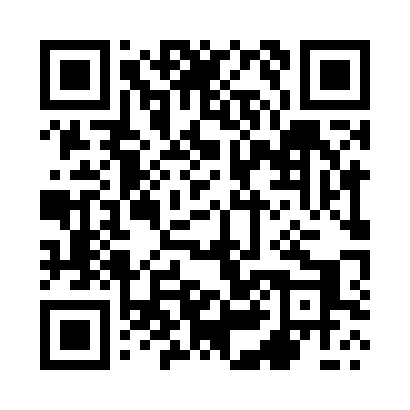 Prayer times for Radowo Male, PolandMon 1 Apr 2024 - Tue 30 Apr 2024High Latitude Method: Angle Based RulePrayer Calculation Method: Muslim World LeagueAsar Calculation Method: HanafiPrayer times provided by https://www.salahtimes.comDateDayFajrSunriseDhuhrAsrMaghribIsha1Mon4:246:301:025:287:349:332Tue4:216:281:025:297:369:353Wed4:186:261:015:317:389:384Thu4:156:231:015:327:409:405Fri4:126:211:015:337:429:436Sat4:086:181:005:357:449:467Sun4:056:161:005:367:459:488Mon4:026:141:005:377:479:519Tue3:586:111:005:397:499:5310Wed3:556:0912:595:407:519:5611Thu3:526:0712:595:417:539:5912Fri3:486:0412:595:427:5510:0213Sat3:456:0212:595:447:5610:0514Sun3:415:5912:585:457:5810:0715Mon3:385:5712:585:468:0010:1016Tue3:345:5512:585:478:0210:1317Wed3:315:5312:585:498:0410:1618Thu3:275:5012:575:508:0610:1919Fri3:235:4812:575:518:0810:2220Sat3:195:4612:575:528:0910:2621Sun3:165:4412:575:538:1110:2922Mon3:125:4112:575:558:1310:3223Tue3:085:3912:565:568:1510:3524Wed3:045:3712:565:578:1710:3925Thu3:005:3512:565:588:1810:4226Fri2:555:3312:565:598:2010:4627Sat2:515:3012:566:008:2210:4928Sun2:475:2812:566:028:2410:5329Mon2:445:2612:566:038:2610:5730Tue2:435:2412:556:048:2811:00